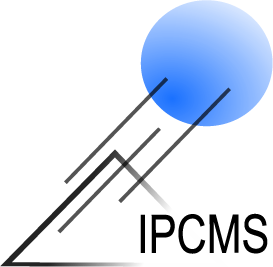 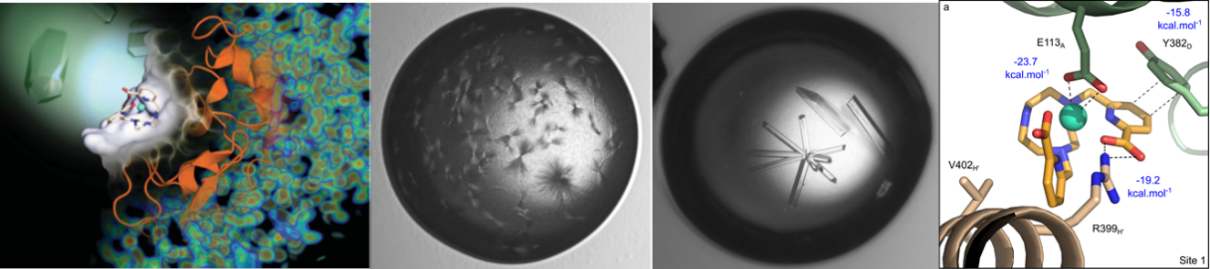 Contact :  Pierre Rabu (pierre.rabu@ipcms.unistra.fr) « Lanthanide luminescent bioprobes for two-photon microscopy: Towards Circularly Polarized Luminescence  »Olivier MAURYLaboratoire de Chimie de l’ENS Lyon, 07